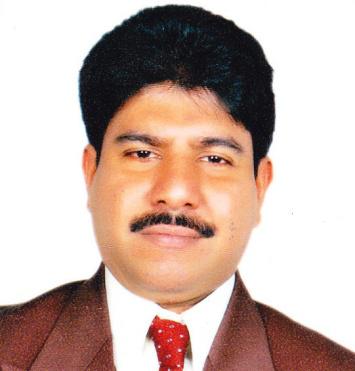 RESUME______________________________________________________________________NameThomas Date of Birth20.04.1966ReligionRoman CatholicMarital StatusMarriedEmail	Thomas.381043@2freemail.com ______________________________________________________________________ObjectiveAt all times to be a successful delegate for the company by maintaining client relations and service levels and being responsive to needs.Personal AppraisalStrategic approach and a pro-active attitude highlight my strengths.Organization SkillsMS OfficeEducationPassed S.S.C-	1984Work ExperienceJune 2010 - October 2015Mantra Restaurant - U.S.ASr. Banquet Executive / HousekeepingMay 1991 - February 2010Maldives Inflight Catering Pte Ltd - MaleCatering Officer / Asst SupervisorApril 1987 - December 1990Ambassador Sky Chef Trainee Catering OfficerAchievements	Special merit for outstanding performance from Maldives Inflight CateringPte Ltd - Male ( 1996 - 1998 )Compliment for outstanding performance from Condor Airlines - Lufthansa Airlines group ( 1997 )Skills / CompetenciesLeadership and Teamwork.Energizing workplace and mobilizing resources.Personal AttitudesEngaging and involving team productive output.High level of energy and effort intensity.Concern and commitment to performance at high standard.Perceived StrengthsTime management.Good interpersonal skills.Initiative.Confident.Good man-management skills.Languages knownEnglish, Konkani, Marathi and Hindi.HobbiesFootball, Cricket, Table Tennis, Basket Ball.Place	Mumbai